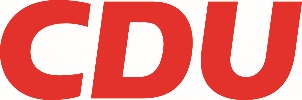 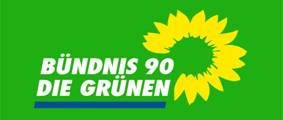 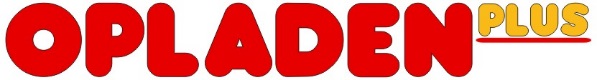 
Herrn
Oberbürgermeister
Uwe Richrath
Friedrich-Ebert-Platz 151373 Leverkusen 								23. März 2017Sehr geehrter Herr Richrath,bitte setzen Sie den folgenden Antrag auf die Tagesordnung der zuständigen Gremien:Der Oberbürgermeister beantragt im Zusammenhang mit den Umbaumaßnahmen an den Autobahnen bei Land und Bund Fördermittel für einen Modellversuch „Neue Wege in der Stadtmobilität“. Dabei sind auch die durch die Bauarbeiten erzeugten überregionalen Umwegverkehre zu berücksichtigen. Das Projekt soll wissenschaftlich begleitet und ausgewertet werden.      Begründung: Während des Autobahnausbaus wird die verkehrliche Belastung in Leverkusen nochmals deutlich zunehmen. Hier entgegenzusteuern bedarf es eines umfassenden, innovativen und integrativen Mobilitätskonzepts, das ÖPNV, Carsharing, die Nutzung von (Leih-) Rädern, etc. intelligent miteinander vernetzt. Die Erarbeitung und Umsetzung des Konzepts sollte von der Landes- bzw. Bundesregierung finanziert werden, da die überörtliche Autobahnplanung die Ursache für die zu erwartenden, zusätzlichen Verkehrsprobleme ist. Als wissenschaftlich begleitetes Modellprojekt für „Neue Wege in der Stadtmobilität“ könnte es wichtige, bundes- und europaweit nutzbare Erkenntnisse für die Verkehrspolitik der Zukunft liefern.     Mit freundlichen Grüßen

gez. Gerd Wölwer 
Bündnis 90/ Die Grünen                                       CDU                                           Opladen plus 